Kawartha Stamp Club 
Program 2023 / 2024Meetings are held at Westdale United Church, 1509 Sherbrooke Street, Peterborough.Daytime meetings:  Start at 1 PM for setup and the meeting portion will begin at 1:30 PM. Meetings will end at 3:30 PM so that cleanup can be completed and we are out at 4 PM.Evening meetings:   Start at 5 PM for setup and the meeting portion will begin at 5:30 PM. Meetings will end at 7:30 PM so that cleanup can be completed and we are out at 8 PM.  -----------------------------------------------------------------------------------------------------------------------------September 11:    Silent Auction                    15 Lots for sale per person. Minimum reserve value per item of $3.  All                      Proceeds go to the member. Unsold items must be reclaimed by the member.                     This is a great opportunity to sell your surplus or unwanted items.September 25:    Guest Dealer:   Jim McKenzie	October 9: Speaker:  Mark Armstrong  October 23:	Evaluation Committee Auction plus Members Auction. This will be a live                            auction. Limit of five lots per member.	November 13:	  Speaker: “What’s New in Exhibiting” by Peter Evelyn and Sue Scott	November 27:	   Toonie Time: Members display items that cost $2. Sales proceeds go to the                               Member.                              Sales Circuit Book Day:  Members bringing three pages to be added to the                                             Club’s Sales Circuit Books will receive a $5 Sales Circuit voucher.December 11:		12:00 - 4:00	Annual Christmas Party and Elimination DrawComplete turkey dinner (paid ticket event). Members and their guests are each 	
asked to donate at least one gift with a value of $10 for auction. All proceeds to a viable local charitable organization.Elimination Draw to be held for excellent prizes (prizes to be announced).January 8 	(Winter Hours): Club Auction ( This will be a live auction ) Limit of 15 lots                                                         Per member. Minimum reserve value per item is $3 and 	10%                                                         Of the sale price will go to the Club. Unsold items must be                                                          Reclaimed by the member.                      Scavenger Hunt starts. Members, individually or in groups, will be invited to find and display 20 stamps that have particular features. Some of the challenges are fairly easy, e.g., an orange stamp issued before 1950; others are less so, e.g., a stamp showing a king who had six wives (possible answer: one of the stamps showing Henry VIII issued by Great Britain in 1982, 1997 and 2009 or the same king shown in a stamp from another country such as Gibraltar in 2009). The hunt ends April 8 with a display of the answers to the 20 challenges and the awarding of prizes to all participants.January 22	 (Winter Hours):  Video Presentation of a talk on Re-entries  John Breukelaar                            Members are asked to bring on Feb 12 Lottery prizes for the Stamp Lottery which takes place Feb 26. Foe details about what to bring see the program note fro Feb 26.	February 12 	(Winter Hours)  Guest Dealer  Peter Wheatly                            Prizes for the Feb 26 Stamp Lottery will be collected. 	February 26:   (Winter Hour)  : Stamp Lottery Good quality donations sought from members with Happy Dollars awarded for each donation. For a successful and fair lottery, the organizers need the donations brought inand given to them on Feb 12. The prizes must have at least a $5.00 RETAIL VALUE.• Members pay $5 for 15 or $10 for 40 “lottery tickets” and place one or more tickets incontainers in front of each item they want to win. There will be one winning ticketdrawn from each container. Unsold lots will be auctioned off at the draw’s end.Proceeds from the lottery go to a local charity. One lucky person who donated a prizewill win a $200 (approximate) tax receipt from the charitable organization for the Club’s lottery proceeds donation.March 11:	Show and Tell   Bring in your favourite cover or stamp or philatelic item                                                         and share a short verbal description with the members.March 25:      One Page Exhibits   Members will vote on the best Exhibit.                           A $10 Sales Circuit voucher will go to the winner                            and a $5 voucher to the runner-up.           Members should start to bring in their items for the KAPEX silent auction table            and the club sales table.April 8:	           Scanvenger Hunt    Display of members’ entries to the Scavenger Hunt and the                                                                Awarding of Prizes.April 20:	KAPEX  (tentative date)April 22:	Exhibit Awards Presentation and Pizza Party 		After-KAPEX Sale	              KAPEX Report and Awards handed out.	              Members with items that did not sell at KAPEX can put them out at 15% or more                        off the KAPEX asking price for a second chance to sell them.	May 13:	Speaker : Rick Stankiewicz  “ Philatelic Astronomy “	May 27:	Club Auction  ( This will be a silent Auction ) 15 lots maximum per member.                            Unsold items must be reclaimed by the member. June 10:            Happy Dollar Auction                                        Items to be announced.                                        NOTE: Only Happy Dollars are an acceptable form of payment at this                                                                auction.June 24:	Evaluation Committee Auction	July:			NO MEETINGAugust:		NO MEETING 	–    See you in September.Please Note: Only paid-up members can participate in selling at club auctions and sales.  In addition to the Program as noted above:We will once again be holding mini silent auctions throughout the year to dispose of collections and accumulations that the club has been asked to sell. These are items the Evaluation Committee brings forward.Dates to Remember:February 12   Stamp Lottery - Members should bring their donations so that the  organizers will have time to prepare for the eventApril 8 is the last day members can bring in Woolworth’s Books and items for the Silent Auction and Club Sales tables for KAPEX. Items will NOT be accepted after this date.And remember……the success of our club depends on participation by all members.Please be sure to bring in items for the various events - remember, what you don’t need may just be what someone else does to complete a collection.               				                                 Established 1956President		Mark ArmstrongPast President		Alvin GallaySecretary		Kate RatcliffTreasurer		Rebecca Zeran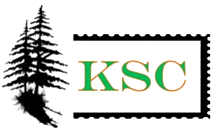 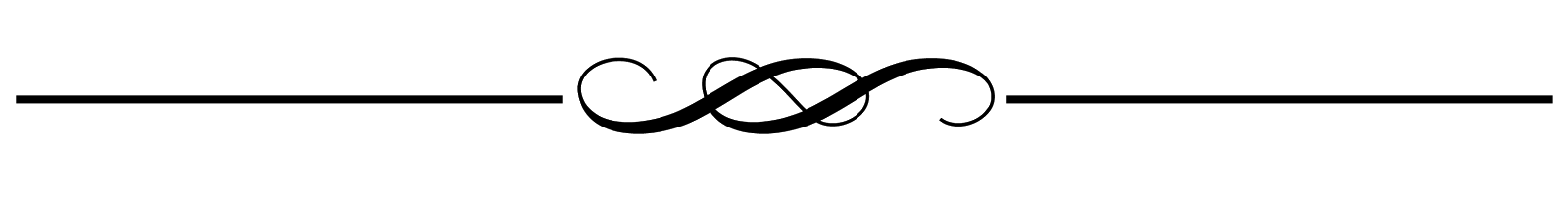 